                      The NSW Adult Literacy & Numeracy Council Inc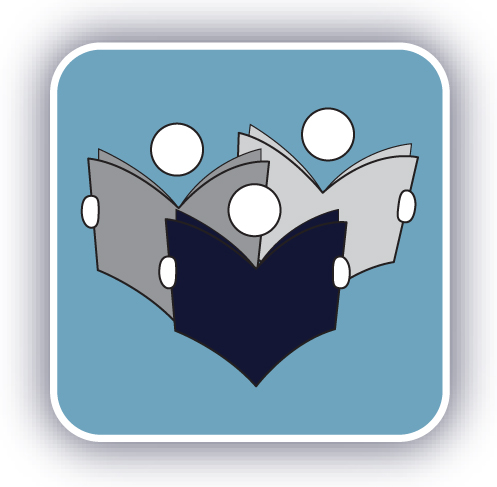                              Membership 2022
                     Join your professional organisationThe NSW Adult Literacy & Numeracy Council Inc is the peak professional organisation for practitioners of adult English language, literacy & numeracy in NSW. We welcome as members all those working, studying or interested in the field of adult literacy and numeracy education.The Councilpromotes forums which keep practitioners informed of the latest teaching practices, theories, discussions and debates affecting adult English language, literacy and numeracy teachingassists individual and organisational members with queries relating to adult literacy and numeracy educationlobbies government and draws media attention to assist both practitioners and adult learners involved in literacy and numeracy education where necessary eg. funding priorities, access to provision.
I wish to pay $                 by (please check box):  Credit Card Payments can be made at https://www.trybooking.com/BWIFL Bank Transfer (NSWALNC’s BSB is: 633-000 and its Acc No is 155977390) Date of Transfer:     Please email your membership form to nswalnc@gmail.com . NSWALNC     Webpage: www.nswalnc.org.au  Email: nswalnc@gmail.com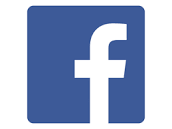        Membership Form and Tax Invoice                                      ABN 270 198 490 66       Membership Form and Tax Invoice                                      ABN 270 198 490 66       Membership Form and Tax Invoice                                      ABN 270 198 490 66Title:                 Family name: First Name: First Name:  Organisation:    Organisation:    Organisation:    Phone PhoneE-Mail: E-Mail: E-Mail: This is a:                  New Membership		 Renewed MembershipThis is a:                  New Membership		 Renewed MembershipThis is a:                  New Membership		 Renewed MembershipI am a:                     Teacher	       Tutor	 Librarian	 Other______________________I am a:                     Teacher	       Tutor	 Librarian	 Other______________________I am a:                     Teacher	       Tutor	 Librarian	 Other______________________I work with:              TAFE  ACE       Corrective Services   Library   Other___________I work with:              TAFE  ACE       Corrective Services   Library   Other___________I work with:              TAFE  ACE       Corrective Services   Library   Other___________I wish to pay:EARLY Bird Individual Member paid before 12 Feb 2021(GST exempt)Individual Member (GST exempt) (paid after 12 Feb 2022) $45.00              $50.00EARLY BIRD Organisational Membership before 12 Feb 2022
(GST exempt)Organisational Membership (GST exempt) (paid after 12 Feb 2022(Includes discounts for 2 people at NSWALNC events.) $70.00              $80.00TOTAL$    ______________PAYMENT DETAILS 